ΕΛΛΗΝΙΚΗ ΔΗΜΟΚΡΑΤΙΑΥΠΟΥΡΓΕΙΟ ΕΡΓΑΣΙΑΣ ΚΑΙ ΚΟΙΝΩΝΙΚΩΝ ΥΠΟΘΕΣΕΩΝ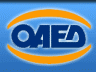          ΓΡΑΦΕΙΟ ΤΥΠΟΥΑθήνα, 17.09.2021ΔΕΛΤΙΟ ΤΥΠΟΥΠίνακες αποτελεσμάτων για το νέο πρόγραμμα νεανικής επιχειρηματικότητας, με έμφαση στις γυναίκεςΣήμερα, Παρασκευή 17 Σεπτεμβρίου 2021, αναρτήθηκαν στον ιστότοπο του ΟΑΕΔ www.oaed.gr οι πίνακες με τα αποτελέσματα της αξιολόγησης των αιτήσεων χρηματοδότησης για το νέο «Πρόγραμμα επιχορήγησης επιχειρηματικών πρωτοβουλιών απασχόλησης νέων ελεύθερων επαγγελματιών ηλικίας 18 έως 29 ετών με έμφαση στις γυναίκες». Συνολικά, υποβλήθηκαν 3.844 αιτήσεις και εγκρίθηκαν 2.336 αιτήσεις (61%), ενώ το 70% των δικαιούχων είναι άνεργες γυναίκες.Αιτιολογημένες ενστάσεις (με τυχόν δικαιολογητικά συνημμένα) μπορούν να υποβληθούν ηλεκτρονικά μέσω του Πληροφοριακού Συστήματος Κρατικών Ενισχύσεων (ΠΣΚΕ) εντός της  αποκλειστικής  προθεσμίας των  δέκα  (10)  ημερών  στην  ηλεκτρονική   διεύθυνση www.ependyseis.gr/misΟ στόχος της 12μηνης δράσης είναι η προώθηση στην αυτοαπασχόληση νέων ανέργων μέσω της δημιουργίας βιώσιμων επιχειρήσεων. Το ποσό ενίσχυσης των νέων επιχειρήσεων ανέρχεται σε 14.800 € και θα καταβληθεί σε τρεις δόσεις ως εξής: 1η δόση 4.000 ευρώ, μετά την έναρξη δραστηριότητας στη ΔΟΥ2η δόση 5.400 ευρώ, μετά τη λήξη του α’ εξαμήνου από την έναρξη της επιχείρησης3η δόση 5.400 ευρώ, μετά τη λήξη του β’ εξαμήνου από την έναρξη της επιχείρησηςΗ δράση, συνολικού προϋπολογισμού 43.400.000 €, συγχρηματοδοτείται από το Ελληνικό Δημόσιο και το Ευρωπαϊκό Κοινωνικό Ταμείο/Πρωτοβουλία για την Απασχόληση των Νέων στο πλαίσιο του Επιχειρησιακού Προγράμματος «Ανάπτυξη Ανθρώπινου Δυναμικού, Εκπαίδευση και Δια βίου Μάθηση 2014 -2020».Για περισσότερες πληροφορίες, οι ενδιαφερόμενοι μπορούν να επισκεφτούν τον ιστότοπο του Οργανισμού www.oaed.gr